FICHE « REFERENT ENTREPRISE PASS SALARIÉ » (*champs obligatoires)RÉFÉRENT PASS SALARIÉAUTRE RÉFÉRENT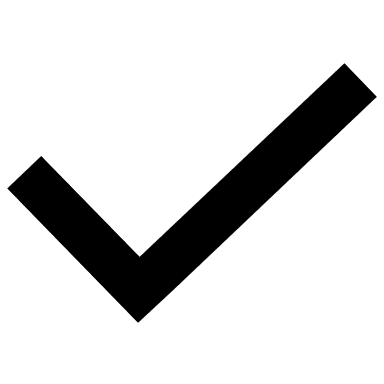 ENTREPRISE * Tampon de l’entreprise*RAISON SOCIALE Tampon de l’entreprise*N° de SIRET (14 chiffres) *Tampon de l’entreprise*CLUB ENTREPRISES/ASSOCIATION *Tampon de l’entreprise*ADRESSE * Tampon de l’entreprise*CP VILLE * Tampon de l’entreprise*PRENOM * NOM *  SERVICE  TEL *E MAIL* E MAIL* PRENOM NOM SERVICE TELE MAILE MAIL